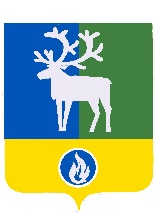 СЕЛЬСКОЕ ПОСЕЛЕНИЕ КАЗЫМБЕЛОЯРСКИЙ РАЙОНХАНТЫ-МАНСИЙСКИЙ АВТОНОМНЫЙ ОКРУГ - ЮГРАСОВЕТ ДЕПУТАТОВСЕЛЬСКОГО ПОСЕЛЕНИЯ КАЗЫМРЕШЕНИЕот 21 февраля 2018 года                                                                                                  № 9Об опубликовании проекта решения Совета депутатов сельского поселения Казым «О внесении изменений в устав сельского поселения Казым»  	В соответствии с пунктом 1 части 3 статьи 28, частью 4 статьи 44 Федерального закона от 6 октября 2003 года № 131-ФЗ «Об общих принципах организации местного самоуправления в Российской Федерации» Совет депутатов сельского поселения Казым      р е ш и л:1. Опубликовать в бюллетене «Официальный вестник сельского поселения Казым» проект решения Совета депутатов сельского поселения Казым «О внесении изменений в устав сельского поселения Казым» согласно приложения к настоящему решению.2. Опубликовать настоящее решение в бюллетене «Официальный вестник сельского поселения Казым».3. Настоящее решение вступает в силу после его официального опубликования.Глава сельского поселения                                                                                    А.Х.НазыроваПРИЛОЖЕНИЕ  к решению Совета депутатовсельского поселения Казымот 21 февраля 2018 года № 9П Р О Е К Трешения Совета депутатов сельского поселения Казым«О внесении изменений в устав сельского поселения Казым»СЕЛЬСКОЕ  ПОСЕЛЕНИЕ КАЗЫМ                                БЕЛОЯРСКИЙ РАЙОН ХАНТЫ-МАНСИЙСКИЙ АВТОНОМНЫЙ ОКРУГ – ЮГРА   СОВЕТ ДЕПУТАТОВ СЕЛЬСКОГО ПОСЕЛЕНИЯ КАЗЫМРЕШЕНИЕот  _____________ 2018 года	                                          	                                      № ___О внесении изменений в устав сельского поселения Казым	Рассмотрев изменения в устав сельского поселения Казым, Совет депутатов сельского поселения Казым  р е ш и л:1. Принять прилагаемые изменения в устав сельского поселения Казым.2. Направить настоящее решение в Управление Министерства юстиции Российской Федерации по Ханты-Мансийскому автономному округу – Югре для государственной регистрации.3. Опубликовать настоящее решение в бюллетене «Официальный вестник сельского поселения Казым» в течение семи дней со дня его поступления из Управления Министерства юстиции Российской Федерации по Ханты-Мансийскому автономному округу – Югре. 4. Настоящее решение вступает в силу после его официального опубликования.Глава сельского поселения                                                                         А.Х.Назырова_______________ПРИЛОЖЕНИЕк решению Совета депутатов                                    сельского поселения Казым от  _________ 2018 года  № __И З М Е Н Е Н И Яв устав сельского поселения Казым1. Подпункт 19 пункта 1 статьи 3 изложить в следующей редакции:	«19) утверждение правил благоустройства территории поселения, осуществление контроля за их соблюдением, организация благоустройства территории поселения в соответствии с указанными правилами, а также организация использования, охраны, защиты, воспроизводства городских лесов, лесов особо охраняемых природных территорий, расположенных в границах населенных пунктов поселения;».	2. Подпункт 12 пункта 1 статьи 3.1 признать утратившим силу.	3. В статье 9:	1) наименование после слова «слушания» дополнить словами «, общественные обсуждения»;	2) подпункт 3 пункта 4 признать утратившим силу;	3) пункт 5 после слова «слушаний» дополнить словами «по проектам и вопросам, указанным в пункте 4 настоящей статьи,»;	4) дополнить пунктом 7 следующего содержания:	«7. По проектам генеральных планов, проектам правил землепользования и застройки, проектам планировки территории, проектам межевания территории, проектам правил благоустройства территорий, проектам, предусматривающим внесение изменений в один из указанных утвержденных документов, проектам решений о предоставлении разрешения на условно разрешенный вид использования земельного участка или объекта капитального строительства, проектам решений о предоставлении разрешения на отклонение от предельных параметров разрешенного строительства, реконструкции объектов капитального строительства, вопросам изменения одного вида разрешенного использования земельных участков и объектов капитального строительства на другой вид такого использования при отсутствии утвержденных правил землепользования и застройки проводятся общественные обсуждения или публичные слушания, порядок организации и проведения которых определяется решением Совета поселения с учетом  положений законодательства о градостроительной деятельности и положений настоящего устава.».	4. В пункте 1 статьи 16:   1) в подпункте 9 знак препинания «.» заменить знаком препинания «;»;	2) в подпункте 10 знак препинания «.» заменить знаком препинания «;»;	3) дополнить подпунктом 11 следующего содержания:	«11) утверждение правил благоустройства территории поселения.».	5. Абзац третий пункта 4 статьи 24 изложить в следующей редакции:	«В случае, если глава поселения, полномочия которого прекращены досрочно на основании правового акта Губернатора Ханты-Мансийского автономного округа – Югры об отрешении от должности главы поселения либо на основании решения Совета поселения об удалении главы поселения в отставку, обжалует данные правовой акт или решение в судебном порядке, досрочные выборы главы поселения, избираемого на муниципальных выборах, не могут быть назначены до вступления решения суда в законную силу.»._________________